                                 Портфолио преподавателя        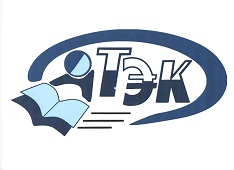 Кручинина Наталья Юрьевна, преподаватель  специальных и общепрофессиональных дисциплин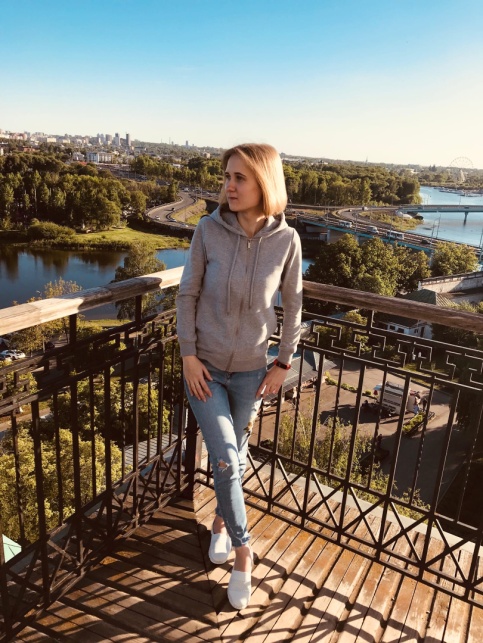 Педагогический стаж: 4 годаСтаж работы в колледже: 4 годаПреподаваемые дисциплины: «Основы производства продукции общественного питания»;«Организация процесса приготовления и приготовление полуфабрикатов для сложной горячей кулинарной продукции»;«Организация процесса приготовления и приготовление сложной горячей кулинарной продукции»; «Организация процесса приготовления и приготовление сложной холодной кулинарной продукции»;«Организация процесса приготовления и приготовление сложных холодных и горячих десертов».Образование: ГПОУ ЯО Ярославский торгово-экономический колледж (техник – технолог). ИФ Российский экономический университет им. Г. В. Плеханова (инженер-технолог). Профессиональное кредо: «Образованный человек тем и отличается от необразованного, что продолжает считать свое образование незаконченным» (К.Симонов). Награды и звания:Почетная грамота департамента образования Ярославской области, 2017 г.,Благодарственное письмо ИРО Ярославской области 2020г. Почетная грамота департамента образования Ярославской области, 2020 г.,Повышение квалификации и стажировки (за последние 5 лет):Научно-методическая и исследовательская работа (доклады, выступления, печатные издания на региональном и федеральном уровне) педагога и его студентовУчреждениеНаправление подготовкиГодГосударственное автономное учреждение дополнительного профессионального образования Ярославской области ИРО»Обучение по программе повышения квалификации «Охрана труда»2016Государственное автономное учреждение дополнительного профессионального образования Ярославской области ИРО»Повышение квалификации по программе:«Стажировка педагог профессиональной образовательной организации»2017Государственное автономное учреждение дополнительного профессионального образования Ярославской области ИРО»Повышение квалификации по программе: «Педагог профессиональной образовательной организации»2017ГПОУ ЯО Ярославский колледж управления и профессиональных технологий. Ресурсный учебно-методический центрПовышение квалификации по программе: «Инклюзивная практика в профессиональном образовании региона»2018Департамент образования Ярославской области государственное профессиональное образовательное учреждение Ярославской области Ярославский торгово-экономический колледж.Курсы повышения квалификации по направлению: «Основы работы в системе дистанционного обучения Moodle»2019Государственное автономное учреждение дополнительного профессионального образования Ярославской области ИРО»Повышение квалификации по программе: Разработка образовательных программ СПО для реализации в сетевой форме»2019ИФ РЭУ им. Г.В. Плеханова«Методические аспекты контроля знаний студентов СПО в области организации и технологии общественного питания»2019ООО Центр инновационного  образования и воспитания«Формирование культуры питания обучающихся в целях реализации Плана основных мероприятий до 2020 года, проводимых в рамках десятилетия детства»2020ООО Центр инновационного  образования и воспитания«Навыки оказания первой помощи педагогическими работниками в условиях реализации ст. 41 «Охрана здоровья обучающихся».2020ООО Центр инновационного  образования и воспитания«Безопасное использование сайтов в сети «Интернет» в образовательном процессе в целях обучения и воспитания обучающихся в образовательной организации»2020МестоДействиеГодОбластное государственное бюджетное профессиональное образовательное учреждение «Костромской торгово-экономический колледж»Участник межрегионального научно-практического семинара «Новые горизонты профессионального образования»2017